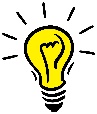 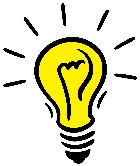 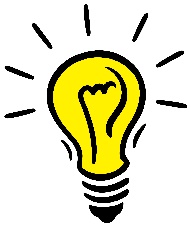 1.   Set a goal for yourself…Your teacher wants to know about you and your school year so far!  In the space below, write a goal you have for this school year after viewing the video.2.   Now, reflect on your experience in school so far…You have successfully finished elementary school!  Think about the things you did well and the things you’d like to work on during in the future.  Consider the following:Your accomplishments in reading and writing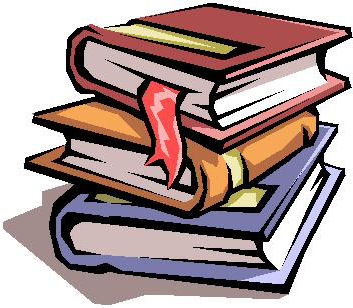 Your accomplishments in other subjectsOrganizationClass participationSocial skills (meeting new people, talking to your classmates, etc.)Work habitsOtherTell your teacher about yourself by filling in the “Open Mind Portrait” below.  Use a combination of words, phrases, and pictures/illustrations.  You may include information about your…HobbiesInterestsFavorite subjectFamilyGoals/dreams for the futureOther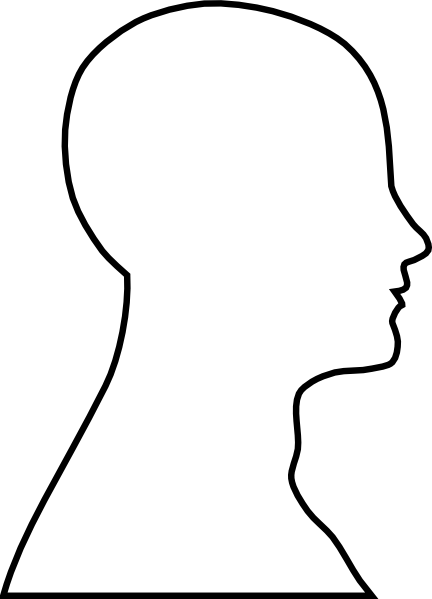 My Goals and Reflection                                   Name:MY GOAL:3 Things I did well…---2 Things I’d like to work on…--1 A question I have about middle school-Open Mind Portrait